                            Артемьев Семен Сергеевич  			   дата защиты 31. 05. 2022г.Тема диссертации: «Возможности малоинвазивных криогенных технологий в лечении пациентов со злокачественными новообразованиями полости рта» по специальности 3.1.6 – онкология, лучевая терапия, представленная на соискание ученой степени кандидата медицинских наук.  При проведении тайного голосования диссертационный совет в количестве 19 человек – все по специальности 3.1.6 – онкология, лучевая терапия, участвовавших в заседании из 28 человек, входящих в состав совета, проголосовали: за – 19, против - нет, недействительных бюллетеней – нет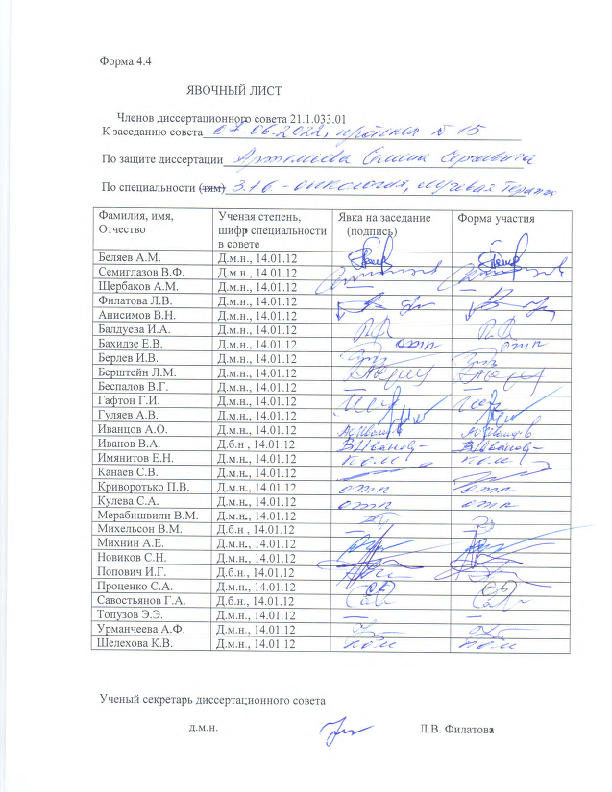 ЗАКЛЮЧЕНИЕ ДИССЕРТАЦИОННОГО СОВЕТА 21.1.033.01, СОЗДАННОГО НА БАЗЕ ФЕДЕРАЛЬНОГО ГОСУДАРСТВЕННОГО БЮДЖЕТНОГО УЧРЕЖДЕНИЯ «НАЦИОНАЛЬНЫЙ МЕДИЦИНСКИЙ ИССЛЕДОВАТЕЛЬСКИЙ ЦЕНТР ОНКОЛОГИИ ИМЕНИ Н.Н. ПЕТРОВА» МИНИСТЕРСТВА ЗДРАВООХРАНЕНИЯ РОССИЙСКОЙ ФЕДЕРАЦИИ, ПО ДИССЕРТАЦИИ НА СОИСКАНИЕ УЧЕНОЙ СТЕПЕНИ КАНДИДАТА МЕДИЦИНСКИХ НАУК АРТЕМЬЕВА СЕМЕНА СЕРГЕЕВИЧАаттестационное дело №____________  решение диссертационного совета от 07.06.2022 №15О присуждении Артемьеву Семену Сергеевичу, гражданину Российской Федерации, ученой степени кандидата медицинских наук.Диссертация «Возможности малоинвазивных криогенных технологий в лечении пациентов со злокачественными новообразованиями полости рта» по специальности: 3.1.6. – Онкология, лучевая терапия принята к защите 29.03.2022, протокол №8 диссертационным советом 21.1.033.01, созданным на базе федерального государственного бюджетного учреждения «Национальный медицинский исследовательский центр онкологии имени Н.Н. Петрова» Министерства здравоохранения Российской Федерации (197758, Санкт-Петербург, пос. Песочный, ул. Ленинградская, д. 68. Приказ №105/нк от 11.04.2012).Соискатель Артемьев Семен Сергеевич, дата рождения 02.09.1990, в 2014 г. окончил государственное бюджетное образовательное учреждение высшего профессионального образования «Первый Санкт-Петербургский государственный медицинский университет имени академика И.П. Павлова» Министерства здравоохранения Российской Федерации, по специальности «Лечебное дело». В 2017 году окончил ординатуру по специальности «Онкология» в ФГБУ «НМИЦ онкологии им. Н.Н. Петрова» Минздрава России. В 2020 году окончил аспирантуру по специальности «Онкология» в ФГБУ «НМИЦ онкологии им. Н.Н. Петрова» Минздрава России.С 2017 года Артемьев С.С. работает врачом-онкологом в отделении опухолей головы и шеи ФГБУ «НМИЦ онкологии им Н.Н. Петрова» Минздрава России.Справка № 520 об обучении (сдаче кандидатских экзаменов) выдана 22.05.2020 в ФГБУ «НМИЦ онкологии им. Н.Н. Петрова» Минздрава России.Диссертация выполнена в ФГБУ «НМИЦ онкологии им. Н.Н. Петрова» Минздрава России на базе научного отделения торакальной онкологии.Научный руководитель:- кандидат медицинских наук Раджабова Замира Ахмедовна, научный сотрудник научного отделения торакальной онкологии ФГБУ «НМИЦ онкологии им. Н.Н. Петрова» Минздрава России, заведующий отделением опухолей головы и шеи ФГБУ «НМИЦ онкологии им. Н.Н. Петрова» Минздрава России.Официальные оппоненты:- Чжао Алексей Владимирович, доктор медицинских наук, профессор, президент профессионального сообщества криохирургов, заведующий онкологическим отделением хирургических методов лечения, заместитель директора по научной работе федерального государственного бюджетного учреждения «Национальный медицинский исследовательский центр хирургии имени А.В. Вишневского» Министерства здравоохранения Российской Федерации;- Ханевич Михаил Дмитриевич, доктор медицинских наук, профессор, Заслуженный деятель науки РФ, заведующий кафедрой госпитальной хирургии федерального государственного бюджетного образовательного учреждения высшего образования «Санкт-Петербургский государственный педиатрический медицинский университет»  Министерства здравоохранения Российской Федерации,  главный хирург Санкт-Петербургского государственного бюджетного учреждения здравоохранения «Городская Мариинская больница».Официальные оппоненты дали положительные отзывы на диссертацию.Ведущая организация федеральное государственное бюджетное научное учреждение «Томский национальный исследовательский медицинский центр Российской академии наук» (г. Томск), в своем положительном отзыве, подписанном доктором медицинских наук, профессором, академиком РАН, директором НИИ онкологии Томского НИМЦ, заведующим отделением опухолей головы и шеи НИИ онкологии Томского НИМЦ Чойнзоновым Евгением Лхамацыреновичем, указала, что диссертационная работа Артемьева Семена Сергеевича является законченной научно-квалификационной работой, в которой на основании выполненных исследований осуществлено новое решение актуальной для онкологии научно-практической задачи – лечение пациентов с опухолями слизистой оболочки полости рта при помощи пункционной криодеструкции в сочетании с химиолучевой терапией. По своей актуальности, научной новизне, объему исследования, методологическому уровню, научной и практической значимости работа соответствует требованиям п. 9 «Положения о порядке присуждения ученых степеней», утвержденного Постановлением Правительства Российской Федерации № 842 от 24 сентября 2013 года (в новой редакции от 11 сентября 2021 года), предъявляемым к кандидатским диссертациям, а автор заслуживает присуждения искомой ученой степени кандидата медицинских наук по специальности 3.1.6. – Онкология, лучевая терапия.Соискатель имеет 10 опубликованных работ, в том числе по теме диссертации опубликовано 6 работ, из них в рецензируемых научных изданиях опубликовано 3 работы. Получен патент на изобретение № 2709549, бюллетень №35 от 18.12.2019: «Способ лечения местно-распространенных злокачественных новообразований полости рта и ротоглотки»Основные работы:История развития криохирургии / Артемьев С.С., Раджабова З.А-Г., Нажмудинов Р.А., Котов М.А., Мухина Е.В., Степанова Е.О., Раджабова М.А. // Современные проблемы науки и образования. – 2018. – Выпуск №5. – сетевое издание. – 24.09.2018. – doi. 10.17513/spno.28046. Авторский вклад 95%. В статье представлен обзор литературы о развитии криохирургии в экспериментальной и клинической медицине. Рассмотрены основные механизмы воздействия на клетки и ткани низких температур: прямое холодовое воздействие, сосудистое и эндотелиальное повреждение тканей а также криоиммунологические аспекты криохирургического воздействия.Криохирургическое лечение опухолей орофарингеальной области / Артемьев С.С., Раджабова З.А-Г., Нажмудинов Р.А., Котов М.А., Артемьева Е.В., Раджабова М.А. // Практическая онкология. – 2019. - Том 20 № 4 – С. 343-350. Авторский вклад 90%. В данной статье представлена методика выполнения пункционной криодеструкции опухоли орофарингеальной области, рассмотрены возможные осложнения после проведения данной процедуры.Результаты лечения пациентов с местно-распространенным раком орофарингеальной области / Артемьев С.С., Раджабова З.А-Г., Нажмудинов Р.А., Котов М.А., Артемьева Е.В., Раджабова М.А. // Медицинский алфавит . – 2020. - №20 – С. 46-48. Авторский вклад 85%. В данной работе проведен анализ лечения больных с плоскоклеточным раком органов полости рта. Исследование показало, что использование нового отечественного оборудования позволяет внедрить в практику способ хирургического лечения больных местно-распространенным раком языка и орофарингеальной области. Он позволяет радикально прооперировать больного с сохранением функций органов полости рта без существенных функциональных потерь.Материалов или отдельных результатов, используемых в диссертации без ссылок на авторов и (или) источников заимствования, нет. Недостоверные сведения об опубликованных соискателем ученой степени работах, в которых изложены основные научные результаты диссертации, отсутствуют.На автореферат поступил 1 отзыв от:- доктора медицинских наук, доцента Дворецкого Сергея Юрьевича, заведующего онкологическим отделением №4 (торакальной онкологии) федерального государственного бюджетного образовательного учреждения высшего образования «Первый Санкт-Петербургский государственный медицинский университет имени академика И.П. Павлова»  Министерства здравоохранения Российской Федерации.Отзыв положительный, не содержат замечаний.Выбор официальных оппонентов обосновывается тем, что они являются ведущими специалистами по теме представленной диссертации и дали свое согласие, а ведущей организации – тем, что она является ведущей научной организацией в области онкологии.Диссертационный совет отмечает, что на основании выполненных соискателем исследований:- доказано, что пункционная криодеструкция дает полную реабилитацию функции речи у 43,5% пациентов, глотания у 76,5% пациентов, тогда как в группе с применением стандартной хирургической методики восстановление функции речи отмечено у 20% пациентов, глотания у 36,7% пациентов (p<0,05);- установлено, что использование пункционной криодеструкции опухолей полости рта снижает частоту ранних и поздних послеоперационных осложнений по сравнению со стандартным хирургическим лечением: с 59,7% до 40,3% (p=0,03) и с 64,4% до 35,6% (p=0,038);- продемонстрировано, что общая одногодичная выживаемость и безрецидивная одногодичная выживаемость у пациентов, которым была выполнена пункционная криодеструкция в сочетании с химиолучевой терапией статистически достоверно не различались по сравнению со стандартным хирургическим лечением с последующей химиолучевой терапией, составили 63% против 73% (p=0,304) и 80% против 83,3% (p=0,618);- показано, что прогностическими факторами, влияющими на общую выживаемость у пациентов со злокачественными опухолями слизистой оболочки полости рта, которым была выполнена пункционная криодеструкция в сочетании с химиолучевой терапией, являются локализация первичной опухоли в ретромолярной области (HR=1,484 [0,318 – 6,92], p=0,039) и боковой поверхности языка (HR=0,117 [0,025 – 0,553], p=0,007);- определено, что при анализе качества жизни у пациентов с плоскоклеточным раком полости рта после пункционной криодеструкции было выявлено улучшение качества жизни по опроснику EORTC - QLQ-H&N35 по сравнению со стандартным хирургическим лечением (р<0,05).Теоретическая значимость исследования обоснована тем, что:- представлены доказательства эффективности использования пункционной криодеструкции в сочетании с химиолучевой терапией в лечении пациентов со злокачественными новообразованиями слизистой оболочки полости рта;- изучены непосредственные и отдаленные результаты лечения пациентов со злокачественными новообразованиями полости рта.Значение полученных результатов исследования для практики подтверждается тем, что:- проведена оценка состояния функций глотания, артикуляции в послеоперационном периоде после пункционной криодеструкции и стандартного хирургического лечения у пациентов со злокачественными новообразованиями полости рта (сT1-4No-2Mo);- изучена частота ранних и поздних послеоперационных осложнений при лечении пациентов методом пункционной криодеструкции в сравнении со стандартным хирургическим лечением;- проведен анализ показателей и факторов, влияющих на общую выживаемость и безрецидивную выживаемость в группе пациентов, получивших комбинированное лечение с использованием пункционной криодеструкции в сочетании с химиолучевой терапией;- проведен сравнительный анализ качества жизни после пункционной криодеструкции и стандартного хирургического лечения у пациентов со злокачественными новообразованиями полости рта (сT1-4No-2Mo);- определены клинико-диагностические факторы, позволяющие оптимизировать лечебную тактику и способствующие оценке адекватного прогноза при раке полости рта.Результаты исследования внедрены (акт внедрения от 14.12.2021) в практическую деятельность хирургического отделения опухолей головы и шеи федерального государственного бюджетного учреждения «Национальный медицинский исследовательский центр онкологии имени Н.Н. Петрова» Министерства здравоохранения Российской Федерации. Полученные результаты исследования могут быть также использованы в лекциях и практических занятиях на кафедрах онкологии медицинских ВУЗов.Соискателем проведен анализ лечения 60 пациентов.  В основную группу вошли 30 пациентов, которые получили специализированное комбинированное лечение с использованием методики малоинвазивной пункционной криодеструкции с последующей химиолучевой терапией. В контрольную группу вошли пациенты, которые получили специализированное комбинированное лечение с использованием стандартной хирургической методики с последующей химиолучевой терапией. Использованные критерии включения и исключения для отбора пациентов в исследование, проспективный дизайн исследования, использование современных методов исследования, правильность групп сравнения и статистического анализа данных на основе принципов доказательной медицины свидетельствуют о достоверности полученных результатов.Личный вклад автора состоит в непосредственном участии на всех этапах процесса в получении аналитического материала, апробации результатов исследования, обработке и интерпретации данных, подготовке основных публикаций по выполненной работе. Автор диссертационной работы принимал участие в проведение хирургического радикального лечения больных со злокачественными новообразованиями слизистой оболочки полости рта (языка, слизистой оболочки щеки, нижней губы и дна полости рта), осуществлял послеоперационное ведение и наблюдение за больными. Проводил совместно с патоморфологами анализ операционного и биопсийного материалов, изучил данные динамического наблюдения за пациентами. На всех этапах участвовал в выполнении пункционной криодеструкции, овладел методикой выполнения пункционной криодеструкции опухоли полости рта.Автором разработана оригинальная методика выполнения пункционной криодеструкции опухолей полости рта в сочетании с химиолучевой терапией (патент на изобретение № 2709549, Бюллетень №35 от 18.12.2019: «Способ лечения местно-распространенных злокачественных новообразований полости рта и ротоглотки»). На разных этапах работы полученные результаты подготавливались для публикации и представления на научно-практических мероприятиях различного уровня.Участие соискателя при первичном отборе пациентов, выполнении пункционной криодеструкции – 100%, обобщении, анализе и внедрении в практику результатов работы – 100%. Все научные результаты, представленные в работе, соискателем получены лично.На заседании 07.06.2022 диссертационный совет пришёл к выводу, что в диссертации Артемьева Семена Сергеевича на тему «Возможности малоинвазивных криогенных технологий в лечении пациентов со злокачественными новообразованиями полости рта» по специальности 3.1.6. – Онкология, лучевая терапия решена актуальная научная и практическая задача по оптимизации лечебной тактики больных ранним и местно-распространенным раком органов полости рта за счет внедрения новой методики пункционной криодеструкции в сочетании с химиолучевой терапией. Диссертационный совет принял решение присудить Артемьеву Семену Сергеевичу ученую степень кандидата медицинских наук по специальности 3.1.6. – Онкология, лучевая терапия.	При проведении тайного голосования диссертационный совет в количестве –  19 человек, из них докторов наук по специальности 3.1.6. – Онкология, лучевая терапия – 19, участвовавших в заседании, из 28 человек, проголосовали: за – 19, против – нет, недействительных бюллетеней – нет.Председатель диссертационного совета,доктор медицинских наук, профессор                                           Беляев Алексей МихайловичУченый секретарь диссертационного совета,доктор медицинских наук                                                          Филатова Лариса Валентиновна07.06.2022